CORSO SERALE DI ENOGASTRONOMIASETTORE CUCINAAPERTE ISCRIZIONI a. s. 2020\21Secondo periodo (3°- 4°anno)Percorso di secondo livello per adulti    per il conseguimento del diploma finale 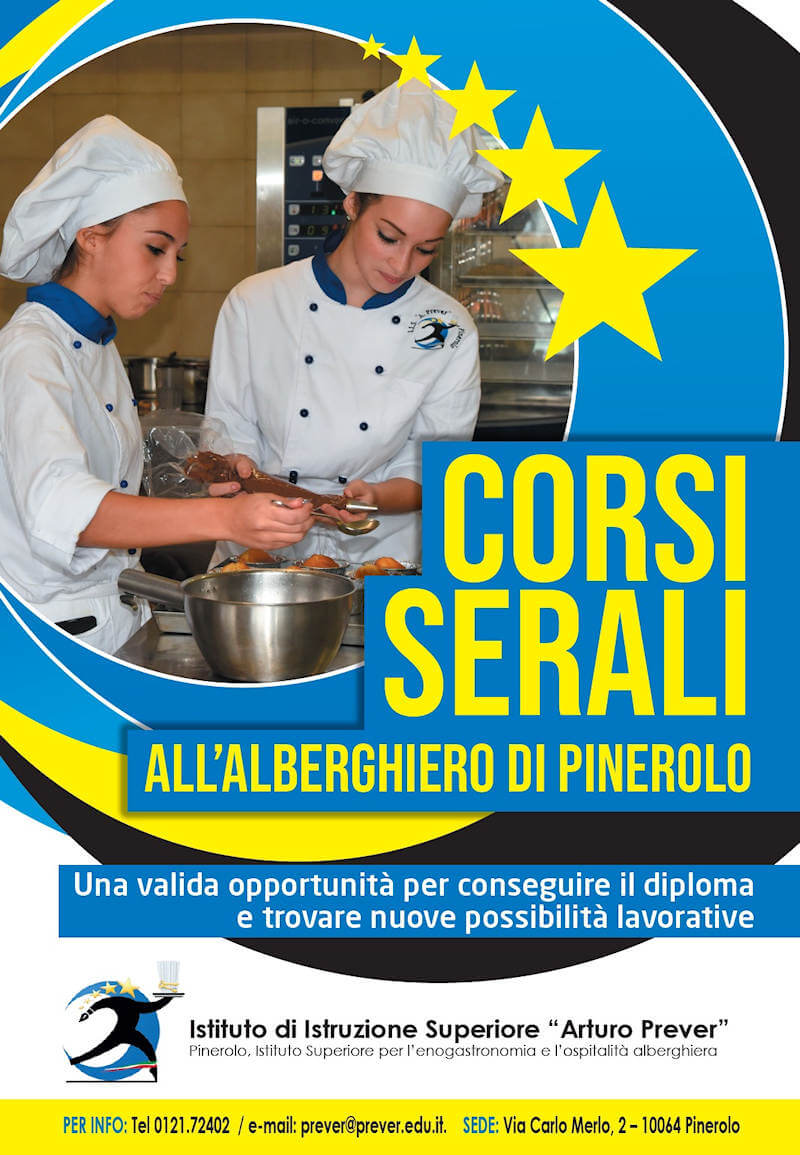 Certificazione di crediti scolastici e lavorativi Lezioni dal lunedì al venerdì     da ottobre a giugno     in orario serale e preserale     per un totale di 22 ore settimanali Discipline dell’area generale:     Italiano (3), Storia (2)    Inglese (2)    Matematica (2)Discipline dell’area di indirizzo:    Scienze e cultura dell’alimentazione (3*)    Laboratorio di Enogastronomia Cucina (5*)    Laboratorio di Enogastronomia Sala e Vendita (2)    Diritto ed tecnica economico-aziendale (2)    Francese (2)    * 1 ora in compresenza Alimentazione \ Cucina     Per informazioni contattare girotto.maria@gmail.com   Per iscrizioni scaricare il modulo, compilare e inviare a prever@prever.edu.it